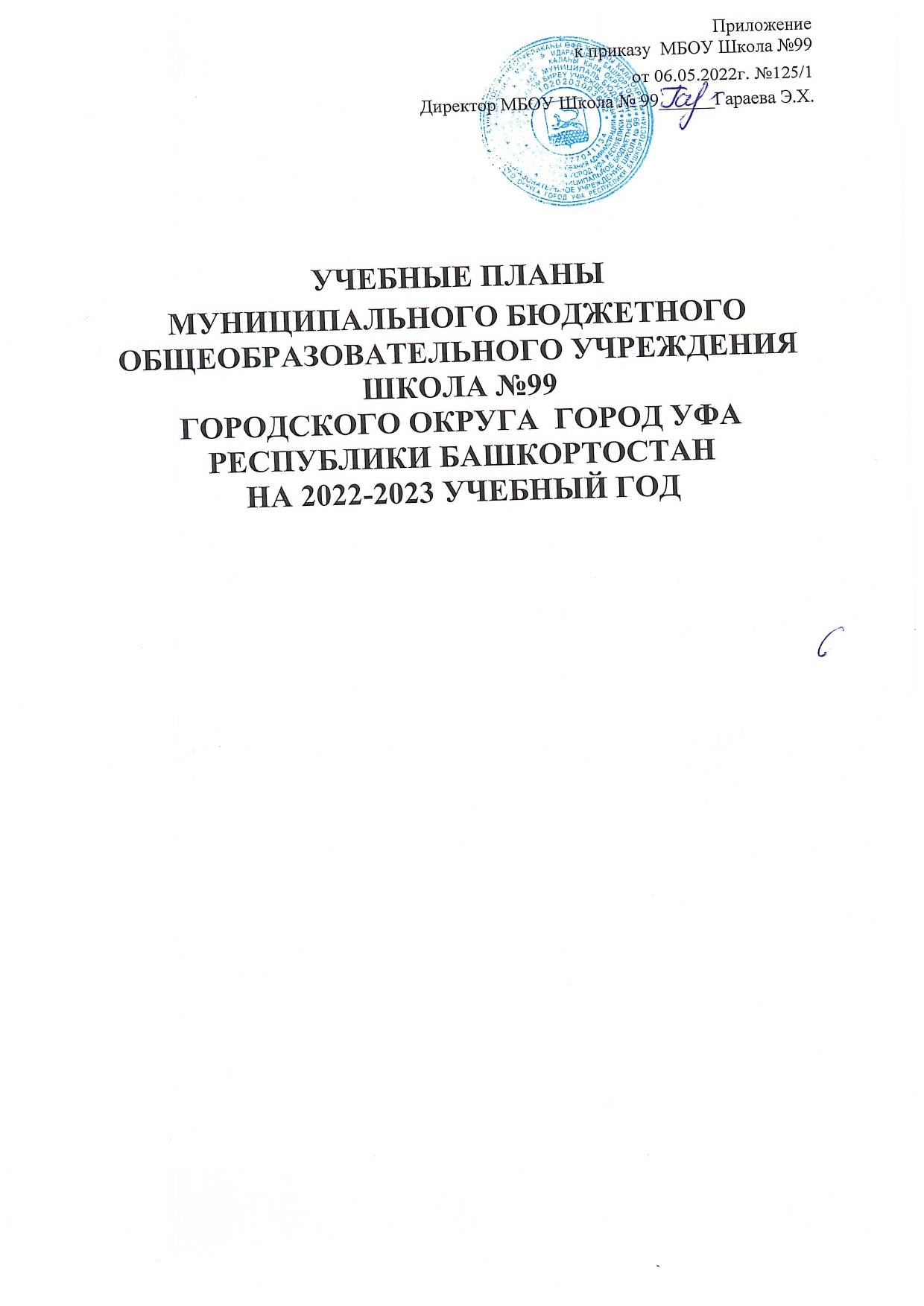 ПОЯСНИТЕЛЬНАЯ ЗАПИСКА К УЧЕБНОМУ ПЛАНУ НАЧАЛЬНОГО ОБЩЕГО ОБРАЗОВАНИЯУчебный план разработан на основе следующих документов:        1.Федеральный закон	от 29.12.2012 № 273-ФЗ "Об образовании в РоссийскойФедерации" (с изменениями и дополнениями).         2. СанПиН 2.4.2.3648-20 "Санитарно-эпидемиологические требования к организациям воспитания и обучения, отдыха и оздоровления детей и молодежи»;        3.Федеральный	государственный образовательный стандарт начального общего образования, утвержденный приказом Министерства просвещения РоссийскойФедерации от 31.05.2021г. №286;        4. Порядок организации и осуществления образовательной деятельности по основным общеобразовательным программам - образовательным программам начального общего, основного общего и среднего общего образования, утвержденным приказом Минпросвещения России от 22.03.2021 № 115;         5. Закон Республики Башкортостан «Об образовании в Республике Башкортостан» от 1 июля 2013 г. № 696-з;         6.  Закон Республики Башкортостан «О языках народов Республики Башкортостан» от 15.02.1999г № 216-з;Решение Управляющего совета от 29.04.2022г. (протокол № 5);         8. Решение Педагогического совета от 18.04.2022г. (протокол № 9), от 05.05.2022г. (протокол №10).                  Учебный план – является частью основной образовательной программы начального общего образования, обеспечивает реализацию требований федерального государственного образовательного стандарта начального общего образования и определяет предметные области, состав учебных предметов, максимально допустимую недельную нагрузку учащихся, распределяет учебные предметы по классам.                 Учебный план для 1-4-х классов ориентирован на 4-летний нормативный срок освоения образовательных программ.               Продолжительность учебного года для 2-4-х классов составляет 34 недели, в 1-х классах-33 недели.                Максимально допустимая недельная нагрузка составляет в 1 –х классах – 21 час, в 2-4-х классах – 23 часа при пятидневной учебной неделе.                Продолжительность урока составляет 40 минут.                Обучение в 1 -м классе осуществляется с соблюдением следующих дополнительных требований: учебные занятия проводятся по 5-дневной учебной неделе и только в первую смену; использование "ступенчатого" режима обучения в первом полугодии (в сентябре, октябре - по 3 урока в день по 35 минут каждый, в ноябре-декабре - по 4 урока по 35 минут каждый; январь - май - по 4 урока не должна превышать по 40 минут каждый).       Рекомендуется организация в середине учебного дня динамической паузы продолжительностью не менее 40 минут; обучение проводится без бального оценивания занятий обучающихся и домашних заданий; дополнительные недельные каникулы в феврале.                 Для обучающихся, получающих образование в форме семейного образования и на дому, по согласованию с родителями (законными представителями), создается индивидуальный учебный план на основе настоящего учебного плана для прохождения программного материала и промежуточной аттестации.               Учебный план состоит из двух частей: обязательной части и части, формируемой участниками образовательных отношений.            Обязательная часть учебного плана включает в себя следующие предметные области:«Русский язык и литературное чтение», «Родной язык и литературное чтение на родном языке», «Иностранные языки», «Математика и информатика», «Обществознание и естествознание» (Окружающий мир), «Основы религиозных культур и светской этики», «Искусство», «Технология», «Физическая культура».              В рамках предметной области «Основы религиозных культур и светской этики в 4-х классах и на основании заявления родителей (законных представителей) изучается учебный модуль «Основы светской этики».               В качестве иностранного языка изучается английский язык.               Предметная область «Родной язык и литературное чтение на родном языке» представлена предметами «Родной язык», «Государственный (башкирский) язык Республики Башкортостан» и «Литературное чтение на родном языке». Выбор родного языка для изучения осуществляется на основании заявления родителей (законных представителей) и при наличии кадровых, материально-технических ресурсов.                Часть, формируемая участниками образовательных отношений, обеспечивает реализацию индивидуальных потребностей обучающихся, сформирована на основании запроса родителей (законных представителей), включает также и внеурочную деятельность. МБОУ Школа №99 предоставляет обучающимся возможность выбора занятий, направленных на их развитие, организуются по направлениям развития личности (духовно-нравственное, общеинтеллектуальное, общекультурное, спортивно-оздоровительное, социальное).                 Производится деление классов наполняемостью 25 человек и более на две группы при проведении занятий по предметам:- Государственный (башкирский) язык Республики Башкортостан;-Иностранный язык (английский).                 Производится деление на сводные группы при изучении предметов «Родной язык» и «Литературное чтение на родном языке».ПРОМЕЖУТОЧНАЯ АТТЕСТАЦИЯ      Промежуточная аттестация является формой контроля знаний обучающихся, а также важным средством диагностики состояния образовательного процесса и основных результатов учебной деятельности школы за четверть, полугодие и учебный год.Промежуточная аттестация обучающихся проводится:-  по итогам четвертей во 2-4 классах по всем предметам;- по итогам учебного года (годовая аттестация) во 2-х – 4-х классах по всем предметам;- аттестация в 1 классе проходит на основании результатов обучения в 1 классе без выставления оценок.Итоговая отметка за четверть определяется как среднее арифметическое текущих отметок и выставляется в соответствии с правилами математического округления, годовая аттестация определяется как среднее арифметическое четвертных отметок.Четвертная аттестация, годовая аттестация могут проводиться в следующих формах: тематическая контрольная работа, четвертная контрольная работа, годовая контрольная работа, изложение, диктант, тест, творческая работа, защита проекта, сдача норматива и др. Все эти виды работ осуществляются в соответствии с рабочими программами учителей и/или в соответствии с планом внутренней системы оценки качества образования в рамках внутришкольного контроля.Учебный план начального общего образования ПОЯСНИТЕЛЬНАЯ ЗАПИСКА К УЧЕБНОМУ ПЛАНУ ПО АДАПТИРОВАННОЙ ОБРАЗОВАТЕЛЬНОЙ ПРОГРАММЕ НАЧАЛЬНОГО ОБЩЕГО ОБРАЗОВАНИЯ  ДЛЯ ДЕТЕЙ С ОВЗ (ЗПР)Учебный план НОО обучающихся с ОВЗ является основным организационным механизмом реализации АООП НОО. Учебный план соответствует действующему законодательству Российской Федерации в области образования, обеспечивает введение в действие и реализацию требований ФГОС НОО обучающихся с ОВЗ и выполнение гигиенических требований к режиму образовательного процесса, установленных действующими СанПиН. Учебный план фиксирует общий объем нагрузки и максимальный объем аудиторной нагрузки обучающихся, состав и структуру обязательных предметных и коррекционно-развивающих областей по классам (годам обучения), распределяет учебное время, отводимое на их освоение по классам и учебным предметам. Формы организации образовательного процесса, чередование учебной и внеурочной деятельности в рамках реализации АООП НОО определяет образовательная организация. Учебный план включает семь предметных областей и коррекционно-развивающую область. Содержание учебных предметов, входящих в состав каждой предметной области, обеспечивает целостное восприятие мира, с учетом особых образовательных потребностей и возможностей обучающихся с ЗПР. Коррекционно-развивающая область включена в структуру учебного плана с целью коррекции недостатков психофизического развития обучающихся.АООП НОО обучающихся с ЗПР может включать как один, так и несколько учебных планов. Сроки освоения АООП НОО (вариант 7.2) обучающимися с ЗПР составляют 5 лет, с обязательным введением 1 дополнительного класса.Продолжительность учебного года для 1-х классов составляет 33 недели.                Обучение в 1 -м классе осуществляется с соблюдением следующих дополнительных требований: учебные занятия проводятся по 5-дневной учебной неделе и только в первую смену; использование "ступенчатого" режима обучения в первом полугодии (в сентябре, октябре - по 3 урока в день по 35 минут каждый, в ноябре-декабре - по 4 урока по 35 минут каждый; январь - май - по 4 урока не должна превышать по 40 минут каждый).       Рекомендуется организация в середине учебного дня динамической паузы продолжительностью не менее 40 минут; обучение проводится без бального оценивания занятий обучающихся и домашних заданий; дополнительные недельные каникулы в феврале.                 Учебный план состоит из двух частей: обязательной части и части, формируемой участниками образовательных отношений.            Обязательная часть учебного плана включает в себя следующие предметные области:«Русский язык и литературное чтение», «Родной язык и литературное чтение на родном языке», «Иностранные языки», «Математика и информатика», «Обществознание и естествознание» (Окружающий мир), «Основы религиозных культур и светской этики», «Искусство», «Технология», «Физическая культура».                Предметная область «Родной язык и литературное чтение на родном языке» представлена предметами «Родной русский) язык» и «Литературное чтение на родном (русском) языке». Выбор родного языка для изучения осуществляется на основании заявления родителей (законных представителей) и при наличии кадровых, материально-технических ресурсов. Обязательная часть учебного плана отражает содержание образования, которое обеспечивает достижение важнейших целей современного образования обучающихся с ЗПР: - формирование социальных компетенций, обеспечивающих овладение системой социальных отношений и социальное развитие обучающегося, а также его интеграцию в социальное окружение; - готовность обучающихся к продолжению образования на последующей ступени основного общего образования; - формирование основ нравственного развития обучающихся, приобщение их к общекультурным, национальным и этнокультурным ценностям; - формирование здорового образа жизни, элементарных правил поведения в экстремальных ситуациях; - личностное развитие обучающегося в соответствии с его индивидуальностью. Организация самостоятельна в осуществлении образовательного процесса, в выборе видов деятельности по каждому предмету (предметно-практическая деятельность, экскурсии и т.д.).               Часть, формируемая участниками образовательных отношений, обеспечивает реализацию индивидуальных потребностей обучающихся, сформирована на основании запроса родителей (законных представителей), включает также и внеурочную деятельность. МБОУ Школа № 99 предоставляет обучающимся возможность выбора занятий, направленных на их развитие, организуются по направлениям развития личности (духовно-нравственное, общеинтеллектуальное, общекультурное, спортивно-оздоровительное, социальное).Коррекционно-развивающая область, является обязательной частью внеурочной деятельности и представлена фронтальными и индивидуальными коррекционно-развивающими занятиями, направленными на коррекцию дефекта и формирование навыков адаптации личности в современных жизненных условиях. Коррекционно-развивающие занятия могут проводиться в индивидуальной и групповой форме. Организация внеурочной деятельности предполагает, что в этой работе принимают участие все педагогические работники МБОУ Школа № 99 (учитель начальных классов, педагоги-психолог, социальный педагог и др.), так же и медицинские работники. Время, отведённое на внеурочную деятельность, не учитывается при определении максимально допустимой недельной нагрузки обучающихся. Формы промежуточной аттестации Аттестация в 1 классе проходит на основании результатов обучения в 1 классе без выставления оценок. Успешность освоения школьниками программ в этот период характеризуется только качественной оценкой.Учебный план для обучающихся по адаптированной образовательной программе начального общего образованиядля детей с ограниченными возможностями здоровья (ЗПР, вариант 7.2)ПОЯСНИТЕЛЬНАЯ ЗАПИСКА К УЧЕБНОМУ ПЛАНУ ОСНОВНОГО ОБЩЕГО ОБРАЗОВАНИЯ(по обновленным ФГОС)Учебный план основного общего образования разработан на основе следующих документов:        1.Федеральный закон	от 29.12.2012 № 273-ФЗ "Об образовании в РоссийскойФедерации" (с изменениями и дополнениями).         2. СанПиН 2.4.2.3648-20 "Санитарно-эпидемиологические требования к организациям воспитания и обучения, отдыха и оздоровления детей и молодежи»;        3.Федеральный	государственный образовательный стандарт основного общего образования, утвержденный приказом Министерства просвещения Российской Федерации от 31.05.2021г. №287;        4. Порядок организации и осуществления образовательной деятельности по основным общеобразовательным программам - образовательным программам начального общего, основного общего и среднего общего образования, утвержденным приказом Минпросвещения России от 22.03.2021 № 115;         5. Закон Республики Башкортостан «Об образовании в Республике Башкортостан» от 1 июля 2013 г. № 696-з;         6.  Закон Республики Башкортостан «О языках народов Республики Башкортостан» от 15.02.1999г № 216-з;Решение Управляющего совета от 29.04.2022г. (протокол № 5);         8. Решение Педагогического совета от 18.04.2022г. (протокол № 9), от 05.05.2022г. (протокол №1 0).     Учебный план – является частью основной образовательной программы основного общего образования, обеспечивает реализацию требований федерального государственного образовательного стандарта основного общего образования и определяет предметные области, состав учебных предметов, максимально допустимую недельную нагрузку учащихся, распределяет учебные предметы по классам.                 Учебный план для 5-9 классов ориентирован на 5-летний нормативный срок освоения образовательных программ.               Продолжительность учебного года для 5-9-х классов составляет 34 недели.                Максимально допустимая недельная нагрузка составляет 29 часов в 5 кл, 30 часов в 6 кл, 32 часа в 7 кл, 33ч в 8-9 классах при пятидневной учебной неделе.                Продолжительность урока составляет 40 минут.                Для обучающихся, получающих образование в форме семейного образования и на дому, по согласованию с родителями (законными представителями), создается индивидуальный учебный план на основе настоящего учебного плана для прохождения программного материала и промежуточной аттестации.               Учебный план состоит из двух частей: обязательной части и части, формируемой участниками образовательных отношений.            Обязательная часть учебного плана включает в себя следующие предметные области:«Русский язык и литература», «Родной язык и родная литература», «Иностранные языки», «Математика и информатика», «Общественно-научные предметы», «Естественно-научные предметы», «Основы духовно-нравственной культуры народов России», «Искусство», «Технология», «Физическая культура и основы безопасности жизнедеятельности».               Учебный предмет «Математика» предметной области «Математика и информатика» в 5 и 6 классах изучается как единый учебный предмет. Учебные курсы «Алгебра», «Геометрия», «Вероятность и статистика», включенные в предмет «Математика», изучаются в 7,8,9 классах как отдельные учебные курсы.               Учебный предмет «История» предметной области «Общественно-научные предметы» включает в себя учебные курсы «История России» и «Всеобщая история», которые изучаются интегрированно (текущее оценивание и промежуточная аттестация осуществляются по учебному предмету «История»).               В качестве иностранного языка изучается английский язык.               Предметная область «Родной язык и литературное чтение на родном языке» представлена предметами «Родной язык», «Государственный (башкирский) язык Республики Башкортостан» и «Родная литература на родном языке». Выбор родного языка для изучения осуществляется на основании заявления родителей (законных представителей) и при наличии кадровых, материально-технических ресурсов.                Часть, формируемая участниками образовательных отношений, обеспечивает реализацию индивидуальных потребностей обучающихся, сформирована на основании запроса родителей (законных представителей), включает также и внеурочную деятельность. МБОУ Школа № 99 предоставляет обучающимся возможность выбора занятий, направленных на их развитие, организуются по направлениям развития личности (духовно-нравственное, общеинтеллектуальное, общекультурное, спортивно-оздоровительное, социальное).                 Производится деление классов наполняемостью 25 человек и более на две группы при проведении занятий по предметам:- Государственный (башкирский) язык Республики Башкортостан;-Иностранный язык (английский);-Технология.                 Производится деление на сводные группы при изучении предметов «Родной язык» и «Родная литература».ПРОМЕЖУТОЧНАЯ АТТЕСТАЦИЯ      Промежуточная аттестация является формой контроля знаний обучающихся, а также важным средством диагностики состояния образовательного процесса и основных результатов учебной деятельности школы за четверть, полугодие и учебный год.Промежуточная аттестация обучающихся проводится:-  по итогам четвертей в 5-х классах по всем предметам;- по итогам учебного года (годовая аттестация) в 5-х классах по всем предметам. Итоговая отметка за четверть определяется как среднее арифметическое текущих отметок и выставляется в соответствии с правилами математического округления, годовая аттестация определяется как среднее арифметическое четвертных отметок.Четвертная аттестация, годовая аттестация могут проводиться в следующих формах: тематическая контрольная работа, четвертная контрольная работа, годовая контрольная работа, изложение, диктант, тест, творческая работа, защита проекта, сдача норматива и др. Все эти виды работ осуществляются в соответствии с рабочими программами учителей и/или в соответствии с планом внутренней системы оценки качества образования в рамках внутришкольного контроля.Учебный план (недельный) основного общего образования для обучающихся 5-9 классовУчебный план (годовой) основного общего образования для обучающихся 5-9 классовУчебный план основного общего образования для обучающихся 5 классаПОЯСНИТЕЛЬНАЯ ЗАПИСКА К УЧЕБНОМУ ПЛАНУ ОСНОВНОГО ОБЩЕГО ОБРАЗОВАНИЯДЛЯ ОБУЧАЮЩИХСЯ 6-9-Х КЛАССОВ          Учебный план разработан на основе следующих документов:        1.Федеральный закон	от 29.12.2012 № 273-ФЗ "Об образовании в РоссийскойФедерации" (с изменениями и дополнениями).         2. СанПиН 2.4.2.3648-20 "Санитарно-эпидемиологические требования к организациям воспитания и обучения, отдыха и оздоровления детей и молодежи»;        3.Федеральный	государственный образовательный стандарт основного общего образования, утвержденный приказом Министерства образования и науки РоссийскойФедерации от 17.12.2010г. №1897;        4. Порядок организации и осуществления образовательной деятельности по основным общеобразовательным программам - образовательным программам начального общего, основного общего и среднего общего образования, утвержденным приказом Минпросвещения России от 22.03.2021 № 115;         5. Закон Республики Башкортостан «Об образовании в Республике Башкортостан» от 1 июля 2013 г. № 696-з;         6.  Закон Республики Башкортостан «О языках народов Республики Башкортостан» от 15.02.1999г № 216-з;Решение Управляющего совета от 29.04.2022г. (протокол № 5);         8. Решение Педагогического совета от 18.04.2022г. (протокол № 9), от 05.05.2022г. (протокол №10).              Учебный план – является частью основной образовательной программы основного общего образования, обеспечивает реализацию требований федерального государственного образовательного стандарта основного общего образования и определяет предметные области, состав учебных предметов, максимально допустимую недельную нагрузку учащихся, распределяет учебные предметы по классам.                Продолжительность учебного года для 6-8-х классов составляет 34 недели, для 9-х классов-33 недели.                Максимально допустимая недельная нагрузка составляет для 6 класса-30 часов, 7 класса- 32 часа, 8-9-х классов-33 часа при пятидневной учебной неделе.                Продолжительность урока составляет 40 минут.                Для обучающихся, получающих образование в форме семейного образования и на дому, по согласованию с родителями (законными представителями), создается индивидуальный учебный план на основе настоящего учебного плана для прохождения программного материала и промежуточной аттестации.               Учебный план состоит из двух частей: обязательной части и части, формируемой участниками образовательных отношений.            Обязательная часть учебного плана включает в себя следующие предметные области:«Русский язык и литература», «Родной язык и родная литература», «Иностранные языки», «Математика и информатика», «Общественно-научные предметы», «Естественно-научные предметы», «Основы духовно-нравственной культуры народов России», «Искусство», «Технология», «Физическая культура и основы безопасности жизнедеятельности».              Учебный предмет «История» предметной области «Общественно-научные предметы» включает в себя учебные курсы «История России» и «Всеобщая история», которые изучаются интегрированно (текущее оценивание и промежуточная аттестация осуществляются по учебному предмету «История»).               В качестве иностранного языка изучается английский язык. В 6-7-х классах изучается немецкий язык в качестве второго иностранного языка. Выбор второго иностранного языка осуществляется на основании выбора родителей (законных представителей) с учетом мнения обучающихся.               Предметная область «Родной язык и родная литература на родном языке» представлена предметами «Родной язык» и «Родная литература на родном языке». Выбор родного языка для изучения осуществляется на основании заявления родителей (законных представителей) и при наличии кадровых, материально-технических ресурсов.                   Часть, формируемая участниками образовательных отношений, обеспечит реализацию интересов и потребностей обучающихся, их родителей (законных представителей), педагогического коллектива.        Исходя из кадрового, материально-технического потенциала МБОУ Школа №99, учитывая мотивированное мнение родителей (законных представителей) обучающихся, основании заявлений родителей (законных представителей) обучающихся, время, отводимое на данную часть внутри максимально допустимой недельной нагрузки обучающихся, планируется использовать на преподавание отдельных предметов, усиление или увеличение учебных часов по учебным предметам.          В части учебного плана, формируемой участниками образовательных отношений, на основании статей 14,44 Федерального закона Российской Федерации от 29.12.2012 года № 273-ФЗ «Об образовании в Российской Федерации» и в соответствии с основной образовательной программой МБОУ Школа №99 согласно заявлениям родителей (законных представителей) выбраны  следующие учебные предметы:              Часть, формируемая участниками образовательных отношений, обеспечивает реализацию индивидуальных потребностей обучающихся, сформирована на основании запроса родителей (законных представителей), включает также и внеурочную деятельность. МБОУ Школа №99 предоставляет обучающимся возможность выбора занятий, направленных на их развитие, организуются по направлениям развития личности (духовно-нравственное, общеинтеллектуальное, общекультурное, спортивно-оздоровительное, социальное).                 Производится деление классов наполняемостью 25 человек и более на две группы при проведении занятий по предметам:- Башкирский язык как государственный язык Республики Башкортостан;-Иностранный язык (английский):-Технология;-Информатика;-Второй иностранный язык.                 Производится деление на сводные группы при изучении предметов «Родной язык» и «Родная литература».ПРОМЕЖУТОЧНАЯ АТТЕСТАЦИЯТекущему контролю успеваемости подлежат обучающиеся 5-9 классов по предметам учебного плана по пятибалльной системе оценивания. Форму текущего контроля определяет учитель: оценка устного ответа учащегося, его самостоятельной, практической или лабораторной работы, тематического зачета, тестирования, контрольной работы и др.        Контрольные, практические, лабораторные работы, тестовые, комплексные работы проводятся учителем в соответствии с календарно-тематическим планированием.         Промежуточная аттестация является формой контроля знаний обучающихся, а также важным средством диагностики состояния образовательного процесса и основных результатов учебной деятельности школы за четверть, полугодие и учебный год.        Итоговая отметка за четверть определяется как среднее арифметическое текущих отметок и выставляется в соответствии с правилами математического округления, годовая аттестация определяется как среднее арифметическое четвертных отметок.        Промежуточная аттестация обучающихся проводится:-  по итогам четвертей во 6-9 классах по всем предметам;- по итогам учебного года (годовая аттестация) в 6 – 9 классах по всем предметам.Четвертная аттестация, годовая аттестация могут проводиться в следующих формах: тематическая контрольная работа, четвертная контрольная работа, годовая контрольная работа, изложение, диктант, тест, творческая работа, защита проекта, письменный или устный зачет, сдача норматива и др. Все эти виды работ осуществляются в соответствии с рабочими программами учителей и/или в соответствии с планом внутренней системы оценки качества образования в рамках внутришкольного контроля.                                        Учебный план основного общего образования                                                    для обучающихся 6-9-х классовПредметные областиУчебные предметыКоличество часов в неделю/годКоличество часов в неделю/годКоличество часов в неделю/годКоличество часов в неделю/годКоличество часов в неделю/годКоличество часов в неделю/годКоличество часов в неделю/годКоличество часов в неделю/годКоличество часов в неделю/годПредметные областиУчебные предметы1 класс1 класс2 класс2 класс3 класс3 класс4 класс4 классгодПредметные областиУчебные предметыв неделюгодв неделюгодв неделюгодв неделюгодгодОбязательная частьОбязательная частьОбязательная частьОбязательная частьОбязательная частьОбязательная частьОбязательная частьОбязательная частьОбязательная частьОбязательная частьОбязательная частьРусский язык и литературноечтениеРусский язык5165517051705170675Русский язык и литературноечтениеЛитературное чтение399310231023102405Родной язык и литературное чтение на родном языкеРодной (русский) язык1331341340.517118Родной язык и литературное чтение на родном языкеРодной (башкирский) язык1331341340.517118Родной язык и литературное чтение на родном языкеГосударственный (башкирский) языкРеспублики Башкортостан133134134134135Родной язык и литературное чтение на родном языкеЛитературное чтение народном (русском) языке1331341340.517118Родной язык и литературное чтение на родном языкеЛитературное чтение народном (башкирском) языке1331341340.517118Иностранный языкИностранный (английский) язык0268268268204Математика и информатикаМатематика4132413641364136540Обществознание и естествознание("окружающий мир")Окружающий мир266268268268270Основы религиозных культур и светской этикиОсновы светской этики13434ИскусствоИзобразительное искусство0.516.50.5170.5170.51767.5ИскусствоМузыка0.516.50.5170.5170.51767.5ТехнологияТехнология133134134134135Физическая культураФизическая культура266268268268270Количество часов в неделю/год:216932378223782237823039Часть, формируемая участниками образовательных отношенийЧасть, формируемая участниками образовательных отношений000000000Максимально допустимая аудиторная недельнаянагрузка (5-дневная учебная неделя)Максимально допустимая аудиторная недельнаянагрузка (5-дневная учебная неделя)21232323Предметные областиУчебные предметыКоличество часов в неделю/ годКоличество часов в неделю/ годКоличество часов в неделю/ годКоличество часов в неделю/ год1 В1 В1 В1Г1Гв неделюв неделюгодв неделюгодОбязательная частьОбязательная частьОбязательная частьОбязательная частьОбязательная частьОбязательная частьОбязательная частьРусский язык и литературноечтениеРусский язык441324132Русский язык и литературноечтениеЛитературное чтение441324132Родной язык и литературное чтение на родном языкеРодной (русский) язык0,50,516,50,516,5Родной язык и литературное чтение на родном языкеЛитературное чтение народном (русском) языке0,50,516,50,516,5Иностранный языкИностранный (английский) языкМатематика и информатикаМатематика551655165Обществознание и естествознание("окружающий мир")Окружающий мир2266266Основы религиозных культур  и светской этикиОсновы светской этикиИскусствоИзобразительное искусство1133133ИскусствоМузыка1133133ТехнологияТехнология1133133Физическая культураФизическая культура2266266Количество часов в неделю/год:212169321693Часть, формируемая участниками образовательных отношенийЧасть, формируемая участниками образовательных отношений000Максимально допустимая аудиторная недельнаянагрузка (5-дневная учебная неделя)Максимально допустимая аудиторная недельнаянагрузка (5-дневная учебная неделя)212169321693Коррекционно-развивающая областьКоррекционно-развивающая областьКоррекционно-развивающая областьКоррекционно-развивающая областьКоррекционно-развивающая областьКоррекционно-развивающая областьКоррекционно-развивающая областьКоррекционно-развивающие занятияКоррекционно-развивающие занятия3399399Предметные областиУчебные предметы, курсыУчебные курсы, модули (при наличии) 5 5 66778899Всего Всего Обязательная частьОбязательная частьОбязательная частьОбязательная частьОбязательная частьОбязательная частьОбязательная частьОбязательная частьОбязательная частьОбязательная частьОбязательная частьОбязательная частьОбязательная частьОбязательная частьОбязательная частьОбязательная частьРусский язык и литератураРусский язык55664433332121Русский язык и литератураЛитература33332222331313Родной язык и родная литератураРодной (русский) язык111111110,50,54,54,5Родной язык и родная литератураРодной (башкирский) язык111111110,50,54,54,5Родной язык и родная литератураГосударственный (башкирский) язык Республики Башкортостан111111111155Родной язык и родная литератураРодная (русская) литература111111110,50,54,54,5Родной язык и родная литератураРодная (башкирская) литература111111110,50,54,54,5Иностранные языкиИностранный (английский) язык 33333333331515Иностранные языкиВторой иностранный язык000000000000Математика и информатикаМатематикаАлгебра 55553333331919Математика и информатикаМатематикаГеометрия555522222266Математика и информатикаМатематикаВероятность и статистика555511111133Математика и информатикаИнформатика 11111133Общественно-научные предметыИстория История России.2222222288Общественно-научные предметыИстория Всеобщая история.2222Общественно-научные предметыОбществознание 1111111144Общественно-научные предметыГеография111122222288Естественно-научные предметыФизика 22222266Естественно-научные предметыХимия 222244Естественно-научные предметыБиология111111222277Основы духовно-нравственной культуры народов РоссииОсновы духовно-нравственной культуры народов России1111ИскусствоИзобразительное искусство0,50,50,50,50,50,51,51,5ИскусствоМузыка0,50,50,50,50,50,50,50,522ТехнологияТехнология2222220,50,5117,57,5Физическая культура и основы безопасности жизнедеятельностиФизическая культура22222222221010Физическая культура и основы безопасности жизнедеятельностиОсновы безопасности жизнедеятельности 111122Итого29 29 3030323233333333157157Часть, формируемая участниками образовательных отношенийЧасть, формируемая участниками образовательных отношенийЧасть, формируемая участниками образовательных отношенийЧасть, формируемая участниками образовательных отношений000000000000ВсегоВсегоВсегоВсего29 29 3030323233333333157157Рекомендуемая недельная нагрузка (при 5-дневной неделе)Рекомендуемая недельная нагрузка (при 5-дневной неделе)Рекомендуемая недельная нагрузка (при 5-дневной неделе)Рекомендуемая недельная нагрузка (при 5-дневной неделе)29 29 3030323233333333157157Максимально допустимая недельная нагрузка (при 5-дневной неделе) в соответствии с действующими СанПиНМаксимально допустимая недельная нагрузка (при 5-дневной неделе) в соответствии с действующими СанПиНМаксимально допустимая недельная нагрузка (при 5-дневной неделе) в соответствии с действующими СанПиНМаксимально допустимая недельная нагрузка (при 5-дневной неделе) в соответствии с действующими СанПиН29 29 3030323233333333157157Предметные областиУчебные предметы, курсыУчебные курсы, модули (при наличии) 5 5 66778899Всего Всего Обязательная частьОбязательная частьОбязательная частьОбязательная частьОбязательная частьОбязательная частьОбязательная частьОбязательная частьОбязательная частьОбязательная частьОбязательная частьОбязательная частьОбязательная частьОбязательная частьОбязательная частьРусский язык и литератураРусский язык170170204204136136102102102102714714Русский язык и литератураЛитература10210210210268686868102102442442Родной язык и родная литератураРодной (русский) язык34343434343434341717153153Родной язык и родная литератураРодной (башкирский) язык34343434343434341717153153Родной язык и родная литератураГосударственный (башкирский) язык Республики Башкортостан34343434343434343434170170Родной язык и родная литератураРодная (русская) литература34343434343434341717153153Родной язык и родная литератураРодная (башкирская) литература34343434343434341717153153Иностранные языкиИностранный (английский) язык 102102102102102102102102102102510510Иностранные языкиВторой иностранный язык000000000000Математика и информатикаМатематикаАлгебра 170170170170102102102102102102646646Математика и информатикаМатематикаГеометрия170170170170686868686868204204Математика и информатикаМатематикаВероятность и статистика170170170170343434343434102102Математика и информатикаИнформатика 343434343434102102Общественно-научные предметыИстория История России.6868686868686868272272Общественно-научные предметыИстория Всеобщая история.68686868Общественно-научные предметыОбществознание 3434343434343434136136Общественно-научные предметыГеография34343434686868686868272272Естественно-научные предметыФизика 686868686868204204Естественно-научные предметыХимия 68686868136136Естественно-научные предметыБиология34343434343468686868238238Основы духовно-нравственной культуры народов РоссииОсновы духовно-нравственной культуры народов России34343434ИскусствоИзобразительное искусство1717171717175151ИскусствоМузыка17171717171717176868ТехнологияТехнология68686868686817173434255255Физическая культура и основы безопасности жизнедеятельностиФизическая культура68686868686868686868340340Физическая культура и основы безопасности жизнедеятельностиОсновы безопасности жизнедеятельности 343434346868Итого9869861020102010881088112211221122112253385338Часть, формируемая участниками образовательных отношенийЧасть, формируемая участниками образовательных отношенийЧасть, формируемая участниками образовательных отношенийЧасть, формируемая участниками образовательных отношений00000000000ВсегоВсегоВсегоВсего986986102010201088108811221122112211225338Рекомендуемая недельная нагрузка (при 5-дневной неделе)Рекомендуемая недельная нагрузка (при 5-дневной неделе)Рекомендуемая недельная нагрузка (при 5-дневной неделе)Рекомендуемая недельная нагрузка (при 5-дневной неделе)29 29 3030323233333333157Максимально допустимая недельная нагрузка (при 5-дневной неделе) в соответствии с действующими СанПиНМаксимально допустимая недельная нагрузка (при 5-дневной неделе) в соответствии с действующими СанПиНМаксимально допустимая недельная нагрузка (при 5-дневной неделе) в соответствии с действующими СанПиНМаксимально допустимая недельная нагрузка (при 5-дневной неделе) в соответствии с действующими СанПиН29 29 3030323233333333157Предметные областиУчебные предметы, курсыКоличество часов в неделюКоличество часов в годОбязательная частьОбязательная частьОбязательная частьРусский язык и литератураРусский язык5170Русский язык и литератураЛитература3102Родной язык и литератураРодной (русский) язык134Родной язык и литератураРодной (башкирский) язык134Родной язык и литератураГосударственный (башкирский) язык Республики Башкортостан134Родной язык и литератураРодная (русская) литература134Родной язык и литератураРодная (башкирская) литература134Иностранные языкиИностранный (английский) язык 3102Математика и информатикаМатематика5170Основы духовно-нравственной культуры народов РоссииОсновы духовно-нравственной культуры народов России134Общественно-научные предметыИстория России. Всеобщая история.268Общественно-научные предметыГеография134Естественно-научные предметыБиология134ИскусствоИзобразительное искусство0,517ИскусствоМузыка0,517ТехнологияТехнология268Физическая культураФизическая культура268Итого29986Часть, формируемая участниками образовательных отношенийЧасть, формируемая участниками образовательных отношенийЧасть, формируемая участниками образовательных отношений00Всего299866а6б7а7б8а9а9бРусский язык11114Математика112Алгебра111115Литература1113Иностранный (английский) язык11111117Башкирский язык как государственный язык 11111117История и культура Башкортостана11111117Физическая культура11111117Биология112География11Итого:556665538Предметные областиПредметные областиУчебные предметыКоличество часов в неделю/годКоличество часов в неделю/годКоличество часов в неделю/годКоличество часов в неделю/годКоличество часов в неделю/годКоличество часов в неделю/годКоличество часов в неделю/годКоличество часов в неделю/годКоличество часов в неделю/годПредметные областиПредметные областиУчебные предметы6 класс6 класс7 класс7 класс8 класс8 класс9 класс9 классВсегоПредметные областиПредметные областиУчебные предметыв неделюв годв неделюв годв неделюв годв неделюв годВсегоОбязательная частьОбязательная частьОбязательная частьОбязательная частьОбязательная частьОбязательная частьОбязательная частьОбязательная частьРусский язык и литератураРусский язык и литератураРусский язык4136310231023102442Русский язык и литератураРусский язык и литератураЛитература3102268268268306Родной язык и родная литератураРодной язык и родная литератураРодной (русский) язык0,5170,5170,5170,51768Родной язык и родная литератураРодной язык и родная литератураРодной (башкирский) язык0,5170,5170,5170,51768Родной язык и родная литератураРодной язык и родная литератураРодная (русская) литература0,5170,5170,5170,51768Родной язык и родная литератураРодной язык и родная литератураРодная (башкирская) литература0,5170,5170,5170,51768Иностранные  языкиИностранные  языкиИностранный  (английский) язык268268268268272Иностранные  языкиИностранные  языкиВторой иностранный (немецкий) язык13413468Математика и информатикаМатематика и информатикаМатематика4136136Математика и информатикаМатематика и информатикаАлгебра31022683102272Математика и информатикаМатематика и информатикаГеометрия268268268204Математика и информатикаМатематика и информатикаИнформатика134134134102Общественно-научные предметыОбщественно-научные предметыИстория России. Всеобщая история268268268268272Общественно-научные предметыОбщественно-научные предметыОбществознание134134134134136Общественно-научные предметыОбщественно-научные предметыГеография134134134268170Естественнонаучные предметыЕстественнонаучные предметыФизика268268268204Естественнонаучные предметыЕстественнонаучные предметыХимия268268136Естественнонаучные предметыЕстественнонаучные предметыБиология134134268268204ИскусствоИскусствоМузыка0,5170,5170,51751ИскусствоИскусствоИзобразительное искусство0,5170,5170,51751ТехнологияТехнологияТехнология268134134136Физическая культура и основы безопасности жизнедеятельностиФизическая культура и основы безопасности жизнедеятельностиОсновы безопасности жизнедеятельности13413468Физическая культура и основы безопасности жизнедеятельностиФизическая культура и основы безопасности жизнедеятельностиФизическая культура268268268268272Итого:Итого:Итого:Итого:258502688428952289523638Часть, формируемая участниками образовательных отношенийЧасть, формируемая участниками образовательных отношенийЧасть, формируемая участниками образовательных отношенийЧасть, формируемая участниками образовательных отношенийЧасть, формируемая участниками образовательных отношенийЧасть, формируемая участниками образовательных отношенийЧасть, формируемая участниками образовательных отношенийЧасть, формируемая участниками образовательных отношенийЧасть, формируемая участниками образовательных отношенийЧасть, формируемая участниками образовательных отношенийЧасть, формируемая участниками образовательных отношенийЧасть, формируемая участниками образовательных отношенийЧасть, формируемая участниками образовательных отношенийРусский языкРусский язык13413468МатематикаМатематика13434АлгебраАлгебра134134134102ЛитератураЛитература13434Иностранный  (английский) языкИностранный  (английский) язык134134134134136Башкирский язык как государственный язык Республики БашкортостанБашкирский язык как государственный язык Республики Башкортостан134134134134136История и культура БашкортостанаИстория и культура Башкортостана134134134134136Физическая культураФизическая культура134134134134136БиологияБиология13434ГеографияГеография13434Итого:Итого:5170620451705170714Максимально допустимая недельная нагрузкаМаксимально допустимая недельная нагрузка3010203210883311223311224352